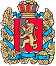 ШАПКИНСКИЙ СЕЛЬСКИЙ СОВЕТ ДЕПУТАТОВЕНИСЕЙСКОГО РАЙОНА КРАСНОЯРСКОГО КРАЯ                               РЕШЕНИЕ         22.10.2015г.		                    п. Шапкино	            	           № 2-9рОб утверждении отчета об исполнении бюджета Шапкинского сельсовета за 9 месяцев.	В соответствии со  статьей 264.6 Бюджетного кодекса Российской Федерации, Решением Шапкинского сельского Совета депутатов от 19.12.2013 №40-186р «Об утверждении Положения о бюджетном процессе в Шапкинском сельсовете Енисейского района», Уставом Шапкинского сельсовета, Шапкинский сельский Совет депутатов РЕШИЛ:         1.Утвердить отчет об исполнении бюджета сельсовета за 9 месяцев согласно приложению 1,2.3. Контроль за исполнением Решения  оставляю за собой.        4. Решение вступает в силу с момента опубликования (обнародования) в информационном издании «Шапкинский вестник».Глава Шапкинского сельсовета – Председатель Шапкинского сельского Совета депутатов                                                                             Л.И. Загитова                                                                                                   Приложение №1к Решению Шапкинского сельскогоСовета депутатовПриложение №2 к Решению Шапкинского Совета депутатовОтчет об исполнении бюджета за период с 01.01.2015 -30.09-2015 гДоходыКБКРосписьИсполнениеОстатокГосударственная пошлина0671080402001000011022 000,0014 800,007 200,00Доходы от использования имущества находящейся в муниц. собственности0671110501010000012006711105075100000120146 150,00-146 150,00Доходы от использования имущества находящейся в муниц. собственности0671110501010000012006711105075100000120146 150,00-146 150,00Невыясненные поступления067117010501000001804 300,00-4 300,00Дотации бюджетам поселений067202010011000001513 574 100,003 314 914,00259 186,00Субвенции на осуществление воинского учета0672020301510000015156 200,0041 408,0014 792,00Субвенции бюджетам поселений на выполнение передаваемых полномочий067202030241000001512900,00472,002 428,00Иные межбюджетные трансферты0672020499910000015114 218 112,003 923 146,0010 294 966,00Возврат остатков субсидий прошлых лет06721905000100000151-839,10-839,10Акцизы по подакцизным товарам производимым на территории РФ1001030223001000011010010302240010000110100103022500100001101001030226001000011032 600,0028 433,284 166,72Акцизы по подакцизным товарам производимым на территории РФ1001030223001000011010010302240010000110100103022500100001101001030226001000011032 600,0028 433,284 166,72Акцизы по подакцизным товарам производимым на территории РФ1001030223001000011010010302240010000110100103022500100001101001030226001000011032 600,0028 433,284 166,72Акцизы по подакцизным товарам производимым на территории РФ1001030223001000011010010302240010000110100103022500100001101001030226001000011032 600,0028 433,284 166,72Налог на доходы физических лиц182101020100100001101821010202001000011018210102030010000110446 100,00251 715,00194 385,00Налог на доходы физических лиц182101020100100001101821010202001000011018210102030010000110446 100,00251 715,00194 385,00Налог на доходы физических лиц182101020100100001101821010202001000011018210102030010000110446 100,00251 715,00194 385,00Налог на имущество, земельный налог182106010301000001101821060601310000011018210606023100000110182106060331000001101821060604310000011032 000,0020 440,1711 559,83Налог на имущество, земельный налог182106010301000001101821060601310000011018210606023100000110182106060331000001101821060604310000011032 000,0020 440,1711 559,83Налог на имущество, земельный налог182106010301000001101821060601310000011018210606023100000110182106060331000001101821060604310000011032 000,0020 440,1711 559,83Налог на имущество, земельный налог182106010301000001101821060601310000011018210606023100000110182106060331000001101821060604310000011032 000,0020 440,1711 559,83Налог на имущество, земельный налог182106010301000001101821060601310000011018210606023100000110182106060331000001101821060604310000011032 000,0020 440,1711 559,83Итого18 529 322,907 598 789,3510 930 533,55РасходыРасходыРасходыРасходыРосписьРосписьРосписьИсполнениеИсполнениеОстатокОстатокОстатокОстатокЗаработная плата Заработная плата 010296180021212110102961800212121101029618002121211403 400,00403 400,00403 400,00278 387,21278 387,21125 012,79125 012,79125 012,79125 012,79Начисления на выплаты по оплате трудаНачисления на выплаты по оплате труда010296180021212130102961800212121301029618002121213121 850,00121 850,00121 850,0082 699,4982 699,4939 150,5139 150,5139 150,5139 150,51Заработная платаЗаработная плата0104782800212121101047828002121211010478280021212111 547 782,951 547 782,951 547 782,951 099 203,381 099 203,38448 579,57448 579,57448 579,57448 579,57Прочие выплатыПрочие выплаты01047828002121212010478280021212120104782800212121237 167,2037 167,2037 167,2037 167,2037 167,20----Начисления на выплаты по оплате трудаНачисления на выплаты по оплате труда010478280021212130104782800212121301047828002121213467 417,05467 417,05467 417,05321 784,20321 784,20145 632,85145 632,85145 632,85145 632,85Услуги связиУслуги связи01047828002244221010478280022442210104782800224422190 289,1590 289,1590 289,1553 831,9453 831,9436 457,2136 457,2136 457,2136 457,21Транспортные услугиТранспортные услуги010478280021222220104782800212222201047828002122222559,40559,40559,40559,40559,40----Коммунальные услугиКоммунальные услуги01047828002244223010478280022442230104782800224422361 978,4461 978,4461 978,4428 236,4028 236,4033 742,0433 742,0433 742,0433 742,04Работы, услуги по содержанию имуществаРаботы, услуги по содержанию имущества010478280022442250104782800224422501047828002244225116 058,00116 058,00116 058,00114 258,00114 258,001 800,001 800,001 800,001 800,00Прочие работы, услугиПрочие работы, услуги010478280022442260104782800224422601047828002244226140 283,13140 283,13140 283,13111 255,13111 255,1329 028,0029 028,0029 028,0029 028,00Прочие расходыПрочие расходы0104782800224429001047828002244290010478280022442902 000,002 000,002 000,00359,00359,001 641,001 641,001 641,001 641,00Увеличение стоимости основных средствУвеличение стоимости основных средств01047828002244310010478280022443100104782800224431084 671,5684 671,5684 671,5610 514,0010 514,0074 157,5674 157,5674 157,5674 157,56Увеличение стоимости материальных запасовУвеличение стоимости материальных запасов010478280022443400104782800224434001047828002244340269 325,45269 325,45269 325,45232 055,64232 055,6437 269,8137 269,8137 269,8137 269,81Избирательная комиссияИзбирательная комиссия01079428002880290010794280028802900107942800288029062 161,0062 161,0062 161,0062 161,0062 161,00----Резервные фондыРезервные фонды01119918070870290011199180708702900111991807087029010 000,0010 000,0010 000,0010 000,0010 000,0010 000,0010 000,00Перечисления другим бюджетам бюджетной системы Российской Федерации за переданные полномочияПеречисления другим бюджетам бюджетной системы Российской Федерации за переданные полномочия01139918903540251011399189035402510113991890354025144 257,0044 257,0044 257,0044 257,0044 257,00----Увеличение стоимости материальных запасов (административные комиссии)Увеличение стоимости материальных запасов (административные комиссии)0113026751424434001130267514244340011302675142443402 900,002 900,002 900,00472,00472,002 428,002 428,002 428,002 428,00Заработная плата (ВУС)Заработная плата (ВУС)02039915118121211020399151181212110203991511812121140 954,8640 954,8640 954,8625 615,4325 615,4315 339,4315 339,4315 339,4315 339,43Начисления на выплаты по оплате трудаНачисления на выплаты по оплате труда02039915118121213020399151181212130203991511812121312 368,3712 368,3712 368,377 735,877 735,874 632,504 632,504 632,504 632,50Транспортные услугиТранспортные услуги0203991511812222202039915118122222020399151181222221 800,001 800,001 800,001 800,001 800,001 800,001 800,00Увеличение стоимости материальных запасовУвеличение стоимости материальных запасов0203991511824434002039915118244340020399151182443401 076,771 076,771 076,771 076,771 076,771 076,771 076,77Перечисления другим бюджетам бюджетной системы Российской Федерации за переданные полномочияПеречисления другим бюджетам бюджетной системы Российской Федерации за переданные полномочия0309016890254025103090168902540251030901689025402513 000,003 000,003 000,003 000,003 000,003 000,003 000,00Прочие расходы по чрезвычайным ситуациямПрочие расходы по чрезвычайным ситуациям0309016821824429003090168219244290030901682182442900309016821924429003090168218244290030901682192442905 000,005 000,005 000,005 000,005 000,005 000,005 000,00Обеспечение пожарной безопасности (минерализация полос)Обеспечение пожарной безопасности (минерализация полос)0310017885724422603100178857244226031001788572442266 000,006 000,006 000,006 000,006 000,00----Дорожное хозяйство (дорожные фонды)Дорожное хозяйство (дорожные фонды)040901375082442250409013850824422504090158508244225040901375082442250409013850824422504090158508244225040901375082442250409013850824422504090158508244225            132 877,88             132 877,88             132 877,88 77 467,0077 467,0055 410,8855 410,8855 410,8855 410,88Заработная плата (обществ. работы)Заработная плата (обществ. работы)0503023886912121105030238869121211050302388691212113 840,253 840,253 840,253 840,253 840,253 840,253 840,25Начисления на выплаты по оплате труда(обществ. работы)Начисления на выплаты по оплате труда(обществ. работы)0503023886912121305030238869121213050302388691212131 159,751 159,751 159,751159,751159,751159,751159,75Коммунальные услуги (уличное освещение)Коммунальные услуги (уличное освещение)05030148601244223050301486012442230503014860124422380 000,0080 000,0080 000,002437,632437,6377 562,3777 562,3777 562,3777 562,37Увеличение стоимости основных средств(грант на освещение)Увеличение стоимости основных средств(грант на освещение)050301487412433100503014774124331005030148810243310050301487412433100503014774124331005030148810243310050301487412433100503014774124331005030148810243310628 411,00628 411,00628 411,00628 411,00628 411,00628 411,00628 411,00КУЛЬТУРА, КИНЕМАТОГРАФИЯКУЛЬТУРА, КИНЕМАТОГРАФИЯ08010311021611241(МРОТ)08010311022611241(МРОТ по суду)08010318003611241080103210216112410801032800361124108010311021611241(МРОТ)08010311022611241(МРОТ по суду)08010318003611241080103210216112410801032800361124108010311021611241(МРОТ)08010311022611241(МРОТ по суду)0801031800361124108010321021611241080103280036112415 389 825,005 389 825,005 389 825,004 234 987,214 234 987,211 154 837,791 154 837,791 154 837,791 154 837,79Ремонт клубаРемонт клуба0801031748961224108010318489612241080103174896122410801031848961224108010317489612241080103184896122418 576 975,008 576 975,008 576 975,008 576 975,008 576 975,008 576 975,008 576 975,00Увеличение стоимости материальных запасовУвеличение стоимости материальных запасов08019918840244340080199188402443400801991884024434016 000,0016 000,0016 000,0012 000,0012 000,004 000,004 000,004 000,004 000,00Пособия по социальной помощи населению (при пожаре)Пособия по социальной помощи населению (при пожаре)10039918070321262100399180703212621003991807032126250 000,0050 000,0050 000,0050 000,0050 000,00----Пенсии, пособия, выплачиваемые организациями сектора государственного управленияПенсии, пособия, выплачиваемые организациями сектора государственного управления100102784913122631001027849131226310010278491312263101 900,00101 900,00101 900,0067 910,4067 910,4033 989,6033 989,6033 989,6033 989,60Безвозмездные перечисления организациям (на поддержку спортивных клубов, доплата инструктору)Безвозмездные перечисления организациям (на поддержку спортивных клубов, доплата инструктору)11020418892612241110204188926122411102041889261224184 000,0084 000,0084 000,0056 000,0056 000,0028 000,0028 000,0028 000,0028 000,00Увеличение стоимости материальных запасов (ГСМ на проведение спорт. мероприятий)Увеличение стоимости материальных запасов (ГСМ на проведение спорт. мероприятий)11020418512244340110204185122443401102041851224434014 892,0014 892,0014 892,0014 892,0014 892,00----Всего расходовВсего расходов18 612 181,2118 612 181,2118 612 181,21 7 032 246,53 7 032 246,5311 579 934,6811 579 934,6811 579 934,6811 579 934,68Всего расходовВсего расходов18 612 181,2118 612 181,2118 612 181,21 7 032 246,53 7 032 246,5311 579 934,6811 579 934,6811 579 934,6811 579 934,68